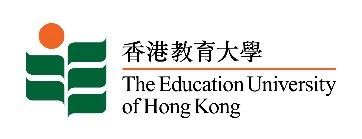            学与教的转型﹕运用绘本和电子资源促进幼儿全面发展         绘本教学活动设计（教案参考内容示例）学校名称：__________________________________________电话: ____________________________老师姓名：___________________________________________________________________________组别： 学校组      公开组  绘本故事书名称（作者及出版社）：________________________________________________________绘本故事要点：  ①_____________________________________________________________________________________②_____________________________________________________________________________________③_____________________________________________________________________________________活动设计级别：学前班    幼儿班    低班    高班活动所需时间：_____________________________________________________________________________活动模式：全班学生    小组    教学活动每天只需设计约一小时 (约一至二个）绘本探究活动                              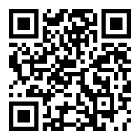 参加者可扫描网页二维码，进入「绘本教学活动创作比赛」下载此参考示例    学习范畴 (例：主题、音乐、体能…)学习目标活动内容教学资源（例﹕图咭、相片、录像片、网页…）第一天第二天第三天::::第十天